CREATING A BOARD GAMEEach team does the following THREE tasks:Task 1:Create a traditional board game1. Design your game connected with 3 Sustainable Development Goal: Good health and well-being. You can use the arguments your team members presented in the debates2. Study the information on How to Make Your Own Game3. Prepare a set of the basic rules4. Draw your game and add all the instructions, decorations, etc.Task 2:Designing a pawn for your board game – follow the instructions available on TwinSpace/ in the Google ClassroomTask 3:Create a Genially game.1. Watch the tutorial: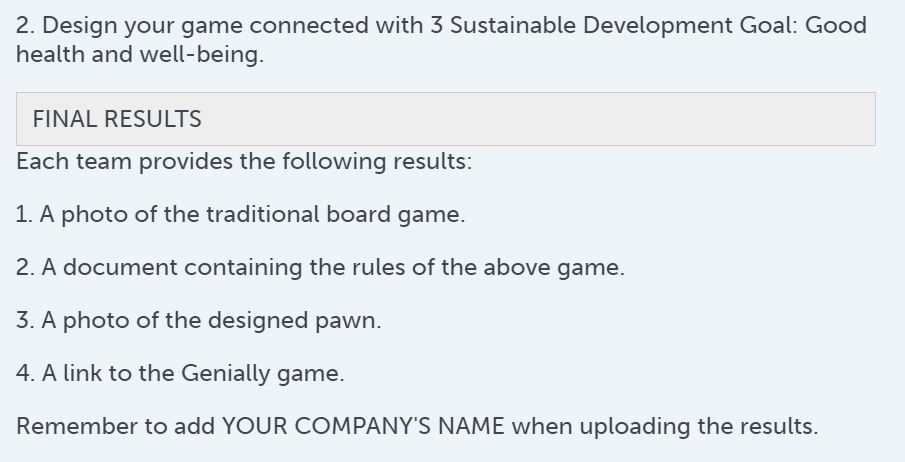 